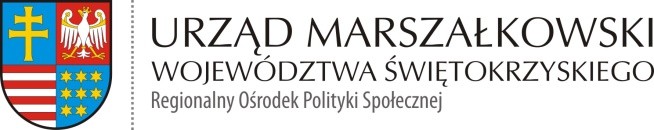 	Załącznik nr  4 do Zapytania ofertowego ROPS-III.052.23.2017UMOWA Nr  ..… /2017zawarta w Kielcach, w dniu ..……..2017 r., w wyniku postępowania o zamówienie publiczne, poniżej 30 000,00 Euro zgodnie z załącznikiem nr 1 uchwały nr 1615/13 Zarządu Województwa Świętokrzyskiego z dnia 9 stycznia 2013 r. w sprawie: Zasad  udzielania zamówień publicznych i regulaminu pracy komisji przetargowej, zmienionej uchwałą 
nr 2712/14 z dnia 8 maja 2014 r. pomiędzy: Województwem Świętokrzyskim - Urzędem Marszałkowskim Województwa Świętokrzyskiego, Al. IX Wieków Kielc 3, 25-516 Kielce, NIP: 9591506120, zwanym dalej „Zamawiającym”, reprezentowanym przez: Karolinę Jarosz, Z-cę Dyrektora Regionalnego Ośrodka Polityki Społecznej a …………………………………………………………………………………………………zwanym dalej „Wykonawcą”, reprezentowanym przez: …………………………………………………§ 1 Przedmiot umowy1. Przedmiotem umowy jest usługa polegająca na wykonaniu wraz z opracowaniem graficznym i dostarczeniu do siedziby Zamawiającego na koszt Wykonawcy:6 stojaków planszowych (potykaczy) wraz z plakatami;1 baneru promocyjnego. 2. Usługa realizowana jest w ramach projektu pozakonkursowego pn. „Świętokrzyska Ekonomia Społeczna” - Regionalny Program Operacyjny Województwa Świętokrzyskiego 2014-2020, Oś Priorytetowa 9 Włączenie społeczne i walka z ubóstwem, Działanie 9.3 Wspieranie ekonomii społecznej i przedsiębiorczości społecznej w celu ułatwienia dostępu do zatrudnienia, Poddziałanie 9.3.2 Koordynacja działań na rzecz ekonomii społecznej.3. Usługa zostanie wykonana zgodnie z zakresem i wymaganiami określonymi przez Zamawiającego w Szczegółowym Opisie Przedmiotu Zamówienia, stanowiącym Załącznik 
nr 1 do Zapytania ofertowego.4. Przedmiot Umowy obejmuje wykonanie i dostawę do siedziby Zamawiającego na koszt Wykonawcy:6 stojaków planszowych (potykaczy);3 projektów plakatów do stojaków planszowych (potykaczy)projektu baneru promocyjnego;baneru promocyjnego o wymiarach 700x100 cm;dostawy stojaków planszowych (potykaczy) wraz z plakatami (12 sztuk) oraz baneru promocyjnego do siedziby Zamawiającego.§ 2 Warunki realizacji przedmiotu umowyWykonawca zobowiązany jest zrealizować przedmiot umowy w terminie do 29 września 
2017 r.Wykonawca zobowiązuje się wykonać przedmiot umowy zgodnie z warunkami 
i harmonogramem określonymi w Szczegółowym Opisie Przedmiotu Zamówienia (SOPZ), stanowiącym Załącznik nr 1 do Zapytania ofertowego oraz w złożonej ofercie.Zamawiający zleca, a Wykonawca zobowiązuje się wykonać wszelkie niezbędne 
czynności konieczne do zrealizowania przedmiotu umowy. Wszelkie koszty związane 
z wykonaniem przedmiotu umowy ponosi Wykonawca.Wykonawca oświadcza, że posiada odpowiednią wiedzę, doświadczenie oraz dysponuje 
odpowiednim potencjałem i osobami, zdolnymi do wykonania przedmiotu umowy 
oraz że przedmiot umowy zostanie wykonany z zachowaniem należytej staranności 
oraz dotrzyma umówionych terminów. Wykonawca zobowiązuje się do konsultowania z Zamawiającym wszelkich działań 
podejmowanych w trakcie realizacji przedmiotu umowy osobiście, drogą elektroniczną 
lub telefoniczną w celu uzyskania akceptacji Zamawiającego. Zlecenie wykonania części przedmiotu umowy podwykonawcom nie zmienia zobowiązań Wykonawcy wobec Zamawiającego. Wykonawca jest odpowiedzialny za działania, 
uchybienia i zaniedbania podwykonawców i ich pracowników w takim samym stopniu, jakby to były działania, uchybienia i zaniedbania jego własnych pracowników. § 3 WynagrodzenieWykonawcy przysługuje następujące wynagrodzenie:      1) netto …….. zł (słownie:…………..……………………………………….)     2) VAT …….. .zł (słownie: …………….........................................................)     3) brutto…….. zł (słownie…………….……………………………………..)2. Podstawą rozliczenia będzie zaakceptowany przez Zamawiającego protokół zdawczo -dbiorczy zrealizowanego przedmiotu umowy, zgodnie ze wzorem stanowiącym Załącznik nr 3 do Zapytania ofertowego. 3. Wartość wynagrodzenia, o którym mowa w ust. 1, jest stała i zawiera wszystkie koszty związane z wykonaniem zamówienia. 4. Wykonawca przedstawi fakturę VAT/rachunek najwcześniej w dniu protokolarnego odbioru prac. 5. Wynagrodzenie zostanie uregulowane przez Zamawiającego przelewem, w ciągu 14 dni 
od daty otrzymania prawidłowo wystawionej przez Wykonawcę faktury VAT/rachunku, 
na wskazany w niej rachunek bankowy Wykonawcy. 6. Faktura VAT/rachunek będzie wystawiona według poniższych danych: Województwo 
Świętokrzyskie, Al. IX Wieków Kielc 3, 25-516 Kielce, NIP: 9591506120. § 4 Kary umowne i odstąpienie od umowyZamawiającemu przysługuje kara umowna od Wykonawcy w przypadku zwłoki 
w wykonaniu przedmiotu umowy - w stosunku do terminu określonego w § 2 ust. 1 
w wysokości 0,5% wynagrodzenia brutto Wykonawcy, zgodnie z kalkulacją cenową, 
o której mowa w § 3 ust. 1 pkt 3, za każdy rozpoczęty dzień zwłoki po terminie 
określonym w § 2 ust. 1.Kara umowna podlega potrąceniu z należnego Wykonawcy wynagrodzenia lub, 
w przypadku braku takiej możliwości, podlega zapłacie w terminie 14 dni od daty otrzymania przez Wykonawcę stosownej noty obciążeniowej. W przypadku niewykonania lub nienależytego wykonania przedmiotu umowy przez 
Wykonawcę, Zamawiającemu przysługiwać będzie kara umowna od Wykonawcy 
w wysokości 20 % wartości brutto wynagrodzenia, zgodnie z kalkulacją cenową, o której mowa w § 3 ust. 1 pkt 3. Zamawiającemu przysługuje kara umowna od Wykonawcy w wysokości 20% łącznej kwoty brutto wynagrodzenia Wykonawcy, o którym mowa w § 3 ust. 1 pkt 3 niniejszej umowy - w przypadku niewykonania przez Wykonawcę przedmiotu umowy, za które 
Wykonawca ponosi odpowiedzialność. 5. Zamawiającemu przysługuje także kara umowna od Wykonawcy w wysokości: a) 20 % łącznej kwoty wynagrodzenia brutto Wykonawcy, o którym mowa w § 3 ust. 1 
pkt 3 niniejszej umowy – w przypadku odstąpienia od całości umowy; b) 20 % kwoty wynagrodzenia brutto Wykonawcy, o którym mowa w § 3 ust. 1 pkt 3 niniejszej umowy dla danej części – w przypadku odstąpienia od części umowy.6. Jeżeli Zamawiający przyczynił się do zwłoki w wykonaniu przedmiotu umowy przez Wykonawcę, wówczas kary umowne, o których mowa w ust. 1, nie zostaną naliczone.Zamawiający zastrzega sobie prawo potrącenia naliczonych kar umownych 
z wystawianych przez Wykonawcę faktur VAT/rachunków. Zamawiający może dochodzić na ogólnych zasadach odszkodowań przewyższających 
zastrzeżone kary umowne. Przez nienależyte wykonanie przedmiotu umowy rozumie się jego wykonanie niezgodnie 
z postanowieniami umowy, SOPZ stanowiącym Załącznik nr 1 do Zapytania ofertowego 
i ofertą złożoną przez Wykonawcę. § 5  Prawa autorskie1. Wykonawca oświadcza, że wszystkie mogące stanowić przedmiot praw autorskich wyniki prac przygotowane w ramach umowy będą oryginalne, bez niedozwolonych zapożyczeń 
z utworów osób trzecich oraz nie będą naruszać praw przysługujących osobom trzecim, 
w tym w szczególności praw autorskich innych osób. 2. Z dniem, o którym podpisania protokołu zdawczo-odbiorczego, Wykonawca przenosi na Zamawiającego: 1) całość majątkowych praw autorskich do wyników prac przygotowanych przez Wykonawcę w ramach czynności związanych z wykonywaniem umowy, bez ograniczeń, co do terytorium, czasu, liczby egzemplarzy, na wszystkich polach eksploatacji;2) wyłączne prawo zezwalania na wykonywanie zależnych praw autorskich do wyników prac, o których mowa w pkt 1.3. Przeniesienie praw, o których mowa w ust. 2, następuje bez jakichkolwiek dalszych czynności stron umowy. 4. Wynagrodzenie za przeniesienie praw, o których mowa w ust. 2, zawarte jest 
w wynagrodzeniu, o którym mowa w § 3 ust. 1. § 6 Osoby upoważnione do kontaktu w sprawie realizacji umowyOsobą upoważnioną przez Zamawiającego do spraw związanych z realizacją umowy 
jest Pan Mirosław Krzysztofek – pracownik Regionalnego Ośrodka Polityki 
Społecznej Urzędu Marszałkowskiego Województwa Świętokrzyskiego w Kielcach, 
tel.: 41 342 19 02, mail: miroslaw.krzysztofek@sejmik.kielce.pl Osobą upoważnioną przez Wykonawcę do spraw związanych z realizacją Umowy jest 
Pan\i ……………………………. (tel.………………………). § 7 Zmiany umowy1. Zmiana istotnych postanowień umowy w stosunku do treści oferty, dopuszczalna jest 
w przypadku, gdy jej dokonanie jest spowodowane: 1) zmianą stanu prawnego regulującego wykonanie przedmiotu umowy - w takim przypadkach strony mogą dokonać niezwłocznie zmiany umowy w zakresie wymaganym zmienionymi przepisami; 2) działaniem siły wyższej, przez które to działanie należy rozumieć zdarzenie bądź połączenie zdarzeń obiektywnie niezależnych od stron Umowy, które istotnie utrudniają wykonywanie części lub całości zobowiązań wynikających z Umowy, których strony 
nie mogły przewidzieć i którym nie mogły zapobiec, ani ich przezwyciężyć 
i im przeciwdziałać poprzez działanie z należytą starannością. Wykonawca jest zobowiązany niezwłocznie poinformować Zamawiającego o fakcie zaistnienia siły wyższej oraz wskazać zakres i wpływ, jakie zdarzenie miało na przebieg realizacji przedmiotu umowy. Zmianie może ulec termin wykonania przedmiotu umowy. 2. W przypadku wystąpienia okoliczności, o których mowa w ust. 1, Wykonawca lub Zamawiający wystąpi z wnioskiem o dokonanie zmiany umowy, zawierającym stosowne uzasadnienie. Wniosek winien być złożony niezwłocznie i w formie pisemnej. 3. Zamawiający lub Wykonawca po zapoznaniu się z uzasadnieniem i przy uwzględnieniu okoliczności sprawy dokona oceny zasadności zmiany umowy. 4. Zmiany umowy mogą nastąpić za zgodą stron w formie pisemnego aneksu pod rygorem nieważności. § 8 Postanowienia końcoweW sprawach nieuregulowanych niniejszą umową mają zastosowanie przepisy ustawy 
o prawie autorskim i prawach pokrewnych oraz Kodeksu cywilnego. Ewentualne spory wynikłe na tle wykonywania umowy Strony rozstrzygać w drodze 
uzgodnień, a w przypadku braku porozumienia poddadzą pod rozstrzygnięcie sądowi 
właściwemu dla siedziby Zamawiającego.Umowa została sporządzona w trzech jednobrzmiących egzemplarzach, z czego jeden 
otrzymuje Wykonawca, a dwa egzemplarze Zamawiający.       ZAMAWIAJĄCY                                                                            WYKONAWCA